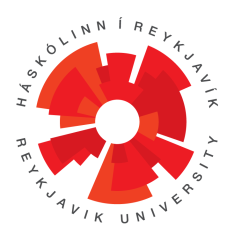 Application for recognition of Previous StudiesA. Personal information B. Application for recognition of credits taken within the Reykjavík University(You do not need to bring any information regarding previous studies within RU)C. Application for recognition of previous studies:Name of the School: 
______________________________________________
				          	   				   	  Filled out by RUDate and signature of applicant			Date and signature from the Chairman of the study council		I wish that the course:        Will be evaluated as:Date of examination         .Grade     .Agreed/Not Agreed              .